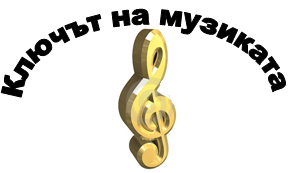 НАЦИОНАЛНО СЪСТЕЗАНИЕ
МУЗИКАЛНА ИГРА – ОБЩИНСКИ КРЪГ, 20.01.2015 Г., VІ КЛАСЗдравейте  приятели,Играта „Ключът на музиката”, в която ви предлагаме да участвате, ще покаже колко много знаете за света на музиката и как вече можете да се ориентирате в нейния необятен свят. Играта включва 15 въпроса. Знаем, че те няма да ви затруднят.Първите шест въпроса от теста са свързани със слушане на музика. Прочетете внимателно въпроса, чуйте внимателно и музикалния пример, който ще Ви подскаже верния отговор. На тези въпроси трябва да отговаряте своевременно, защото музикалните примери имат продължителност до 2 минути и се изпълняват за всички. След прослушването имате време за избор на отговор. Въпросите от № 7 до № 15 решавайте с Вашето собствено темпо, но не се бавете много, за да не останат въпроси без отговор.Всеки въпрос има само един верен отговор. Верният отговор се отбелязва чрез ограждане на буквата. . Към някои от въпросите има и допълнителна задача – да попълните липсващите думи в изречението.  Внимавайте при въпросите, които изискват текстов отговор! Използвайте син химикал. Ако допуснете грешка при попълването на отговорите, можете да зачертаете грешния отговор с Х. Допуска се само една поправка или задраскване на отговор.Пропуснат или сгрешен отговор се оценява с 0 точки.Максималният брой точки от теста е 90.Разполагате с 40 минути.Вярваме, че крайният резултат от Вашите отговори ще е много добър!Пожелаваме Ви приятна работа и успех в намиране на верния ключ към всички отговори!Име,  Презиме,Фамилия…………………………………………………………........................................Клас:Име на училището ..............................................................................................Населено място: ...................................................................................................І. ВЪПРОСИ И ЗАДАЧИ С ПРОЗВУЧАВАНЕ    НА МУЗИКА1. Определете в каква последователност се редуват народните танци:А) ръченица, дайчово хоро, пайдушко хоро Б) пайдушко хоро, право хоро, ръченица В)пайдушко хоро, ръченица, дайчово хоро2. Подчертайте най-подходящите определения за характера на песента: тържествен, игрив, нежен, танцувален, спокоен, закачлив                            Песента се изпълнява от .............................хор 3. Посочете танца, който слушате:А) менуетБ)  валсВ) полка                          Темпото е ……………………….. 4. Посочете в каква последователност прозвучават изпълнителските състави в следващите три примера:А) духов оркестър, симфоничен оркестър, струнен оркестърБ ) духов оркестър, струнен оркестър, симфоничен оркестърВ) симфоничен оркестър, струнен оркестър, духов оркестър5. Какъв е метрумът на песента?А ) равноделенБ ) неравноделенВ ) песента е безмензурнаПесента се съпровожда от инструмента ..........................................., който е най-характерен за..................................................фолклорна област.6. Определете   подходящата схема за музикалната форма на следващия пример:А )    а bБ )    а b аВ )    а b а c а                          Музикалният пример е в  ..........................................формаІІ. ВЪПРОСИ И ЗАДАЧИ БЕЗ ПРОЗВУЧАВАНЕ НА МУЗИКА7.  Свържете със стрелка всяка схема  със съответния размер:                 3/4               5/8               7/8               9/8В коя поредица са включени САМО български народни танци?А ) право хоро, ръченица, гавот, пайдушко хороБ ) ръченица, жига, пайдушко хоро, дайчово хороВ ) пайдушко хоро, дайчово хоро, право хоро, ръченица9.Изберете вярното продължение на изречението:Коледуването е зимен обичай, в който пеят А )  …само жениБ )  …само мъжеВ ) … мъже и жени.Допълнете липсващите нотни стойности в ритмичния пример: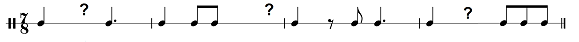  11. Коя ритмична група се получава при разделянето на всяка нотна    стойност вместо на 2, на 3 равни части ?А ) синкопБ ) квинтолаВ ) триола12. Посочете вярното определение за синкоп.А )  Ритмична група, в която акцентът от силното метрично време    се премества върху следващото слабо метрично времеБ) Ритмична група, получена при разделяне на нотните стойности,    вместо на 2, на 3 равни частиВ) Знак за понижение на височината на тонаПодчертайте  ИЗЛИШНИТЕ думи в текста:Старинните европейски танци  са менует, валс, гавот, танго. Те  са галантни, страстни, грациозни, сдържани, вихрени.  Дворцовите оркестри са изпълнявали разнообразна танцувална музика, като редували бавни и бързи танци. Така се появила старинната танцова сюита и сложната триделна форма.  14. Кое изречение НЕ съдържа жанрова характеристика на музиката?А ) По време на концерта  публиката бурно аплодираше изпълнителите.Б ) Публиката хареса  най-много  „Ръченица” из симфонична сюита „Тракийски танци”. В ) Концертът завърши с изпълнение на тангото „Компарсита“.15. Подчертайте  имената на първите български композитори:Добри Христов, Петко Стайнов, Панчо Владигеров, Маестро Георги Атанасов, Емануил Манолов, Любомир Пипков, Панайот Пипков.Запишете имената на композиторите под портретите им:    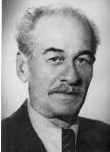 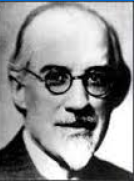 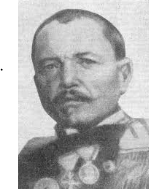 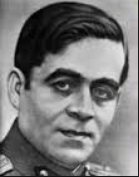    1 .....................         2.......................           3.....................     4......................                       …………….         ………………            ……………..        ………………